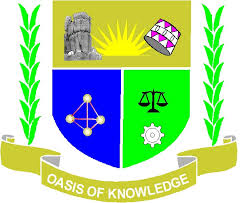 JARAMOGI OGINGA ODINGA UNIVERSITY OF SCIENCE AND TECHNOLOGYSCHOOL OF MATHEMATICS AND ACTURIAL SCIENCESUNIVERSITY EXAMINATION FOR CERTIFICATE IN BRIDGING IN MATHEMATICSNAIROBI CITY CAMPUSSEMESTER1 2016/2017COURSE TITLE: BASIC ALGEBRACOURSE CODE: SMA 0100TIME 1 HOUR 30 MINUTESEXAM VENUE: 9TH FLOORDATE: 13/12/2016TIME: 2 HOURSEXAM SESSION: 2:00PM – 4:00PM______________________________________________________________________________INSTRUCTIONSAnswer question ONE (compulsory) and ANY other TWO questions.Candidates are advised not write on the question paper.Candidates must hand in their answer booklets to the invigilator while in the examination room.Question OneDefine the following terminologies				Algebraic expression						(2 marks)Quadratic expression						(2 marks)Factorization							(2 marks)indices								(1mark)rationalization of the denominator				(3 marks)Solve the equations:							(2 marks)				(4 marks)Expand each of the following:							(3 marks)							(3 marks)Factorize the following expression 				(3 marks)Given that  and. evaluate without using mathematical tables or calculators:								(2 marks)							(3 marks)Question TwoDifferentiate between a sequence and series					(4 marks)State two types of sequence							(2 marks)Find the 10th term in the sequence						(3 marks)						(3 marks)Find the sum of the first  9 terms of the sequence given below							(4 marks)						(4 marks)Question ThreeThe algebraic expression  represent the perimeter of a rectanglr whose withth is 4 and length,  . Complete the table below						(4 marks)Find , if each of the following is a perfect square.Evaluate the following							(3 marks)						(5 marks)Factorize each of the following:							(4 marks)							(4 marks)Question FourSimplify the following																			(5 marks)Solve the following without using tables													(5 marks)Simplify each of the following								(2 marks)								(2 marks)							(3 marks)							(3 marks)567101518